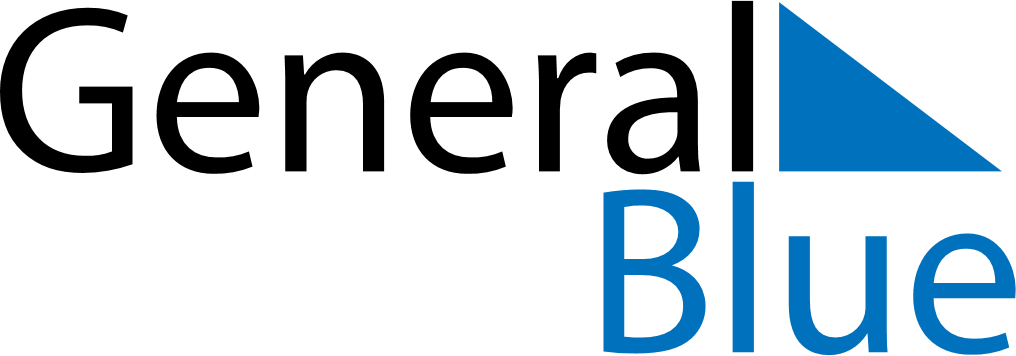 March 2024March 2024March 2024March 2024March 2024March 2024March 2024Liperi, North Karelia, FinlandLiperi, North Karelia, FinlandLiperi, North Karelia, FinlandLiperi, North Karelia, FinlandLiperi, North Karelia, FinlandLiperi, North Karelia, FinlandLiperi, North Karelia, FinlandSundayMondayMondayTuesdayWednesdayThursdayFridaySaturday12Sunrise: 7:05 AMSunset: 5:23 PMDaylight: 10 hours and 17 minutes.Sunrise: 7:02 AMSunset: 5:26 PMDaylight: 10 hours and 24 minutes.34456789Sunrise: 6:59 AMSunset: 5:29 PMDaylight: 10 hours and 30 minutes.Sunrise: 6:56 AMSunset: 5:32 PMDaylight: 10 hours and 36 minutes.Sunrise: 6:56 AMSunset: 5:32 PMDaylight: 10 hours and 36 minutes.Sunrise: 6:52 AMSunset: 5:35 PMDaylight: 10 hours and 42 minutes.Sunrise: 6:49 AMSunset: 5:37 PMDaylight: 10 hours and 48 minutes.Sunrise: 6:46 AMSunset: 5:40 PMDaylight: 10 hours and 54 minutes.Sunrise: 6:42 AMSunset: 5:43 PMDaylight: 11 hours and 0 minutes.Sunrise: 6:39 AMSunset: 5:46 PMDaylight: 11 hours and 6 minutes.1011111213141516Sunrise: 6:36 AMSunset: 5:49 PMDaylight: 11 hours and 12 minutes.Sunrise: 6:33 AMSunset: 5:51 PMDaylight: 11 hours and 18 minutes.Sunrise: 6:33 AMSunset: 5:51 PMDaylight: 11 hours and 18 minutes.Sunrise: 6:29 AMSunset: 5:54 PMDaylight: 11 hours and 24 minutes.Sunrise: 6:26 AMSunset: 5:57 PMDaylight: 11 hours and 31 minutes.Sunrise: 6:23 AMSunset: 6:00 PMDaylight: 11 hours and 37 minutes.Sunrise: 6:19 AMSunset: 6:03 PMDaylight: 11 hours and 43 minutes.Sunrise: 6:16 AMSunset: 6:05 PMDaylight: 11 hours and 49 minutes.1718181920212223Sunrise: 6:13 AMSunset: 6:08 PMDaylight: 11 hours and 55 minutes.Sunrise: 6:09 AMSunset: 6:11 PMDaylight: 12 hours and 1 minute.Sunrise: 6:09 AMSunset: 6:11 PMDaylight: 12 hours and 1 minute.Sunrise: 6:06 AMSunset: 6:14 PMDaylight: 12 hours and 7 minutes.Sunrise: 6:03 AMSunset: 6:16 PMDaylight: 12 hours and 13 minutes.Sunrise: 5:59 AMSunset: 6:19 PMDaylight: 12 hours and 19 minutes.Sunrise: 5:56 AMSunset: 6:22 PMDaylight: 12 hours and 25 minutes.Sunrise: 5:53 AMSunset: 6:25 PMDaylight: 12 hours and 31 minutes.2425252627282930Sunrise: 5:49 AMSunset: 6:27 PMDaylight: 12 hours and 38 minutes.Sunrise: 5:46 AMSunset: 6:30 PMDaylight: 12 hours and 44 minutes.Sunrise: 5:46 AMSunset: 6:30 PMDaylight: 12 hours and 44 minutes.Sunrise: 5:43 AMSunset: 6:33 PMDaylight: 12 hours and 50 minutes.Sunrise: 5:39 AMSunset: 6:36 PMDaylight: 12 hours and 56 minutes.Sunrise: 5:36 AMSunset: 6:38 PMDaylight: 13 hours and 2 minutes.Sunrise: 5:33 AMSunset: 6:41 PMDaylight: 13 hours and 8 minutes.Sunrise: 5:29 AMSunset: 6:44 PMDaylight: 13 hours and 14 minutes.31Sunrise: 6:26 AMSunset: 7:46 PMDaylight: 13 hours and 20 minutes.